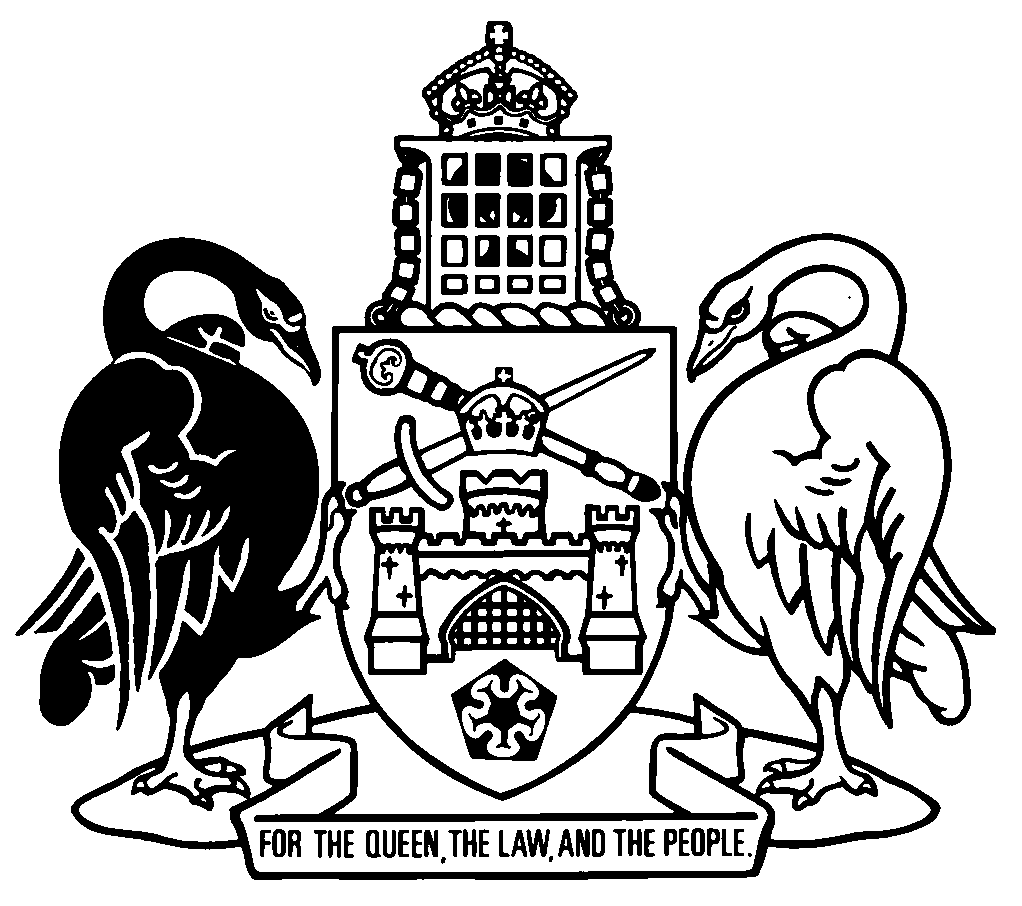 Australian Capital TerritorySL2014-3made under theRepublication No 3Effective:  31 May 2016 – 16 October 2019Republication date: 31 May 2016Last amendment made by A2016-19About this republicationThe republished lawThis is a republication of the Magistrates Court (Animal Welfare Infringement Notices) Regulation 2014, made under the Magistrates Court Act 1930 (including any amendment made under the Legislation Act 2001, part 11.3 (Editorial changes)) as in force on .  It also includes any commencement, amendment, repeal or expiry affecting this republished law to .  The legislation history and amendment history of the republished law are set out in endnotes 3 and 4. Kinds of republicationsThe Parliamentary Counsel’s Office prepares 2 kinds of republications of ACT laws (see the ACT legislation register at www.legislation.act.gov.au):authorised republications to which the Legislation Act 2001 appliesunauthorised republications.The status of this republication appears on the bottom of each page.Editorial changesThe Legislation Act 2001, part 11.3 authorises the Parliamentary Counsel to make editorial amendments and other changes of a formal nature when preparing a law for republication.  Editorial changes do not change the effect of the law, but have effect as if they had been made by an Act commencing on the republication date (see Legislation Act 2001, s 115 and s 117).  The changes are made if the Parliamentary Counsel considers they are desirable to bring the law into line, or more closely into line, with current legislative drafting practice.  This republication includes amendments made under part 11.3 (see endnote 1).Uncommenced provisions and amendmentsIf a provision of the republished law has not commenced, the symbol  U  appears immediately before the provision heading.  Any uncommenced amendments that affect this republished law are accessible on the ACT legislation register (www.legislation.act.gov.au). For more information, see the home page for this law on the register.ModificationsIf a provision of the republished law is affected by a current modification, the symbol  M  appears immediately before the provision heading.  The text of the modifying provision appears in the endnotes.  For the legal status of modifications, see the Legislation Act 2001, section 95.PenaltiesAt the republication date, the value of a penalty unit for an offence against this law is $150 for an individual and $750 for a corporation (see Legislation Act 2001, s 133).Australian Capital Territorymade under theContents	Page	1	Name of regulation	2	3	Dictionary	2	4	Notes	2	5	Purpose of regulation	2	6	Administering authority	3	7	Infringement notice offences	3	8	Infringement notice penalties	3	9	Contents of infringement notices—identifying authorised person	3	10	Contents of infringement notices—other information	4	11	Contents of reminder notices—identifying authorised person	4	12	Authorised people for infringement notice offences	4Schedule 1	Animal Welfare Act 1992 infringement notice offences and penalties	5Dictionary		7Endnotes	8	1	About the endnotes	8	2	Abbreviation key	8	3	Legislation history	9	4	Amendment history	9	5	Earlier republications	10Australian Capital TerritoryMagistrates Court (Animal Welfare Infringement Notices) Regulation 2014     made under theMagistrates Court Act 19301	Name of regulationThis regulation is the Magistrates Court (Animal Welfare Infringement Notices) Regulation 2014.3	DictionaryThe dictionary at the end of this regulation is part of this regulation.Note 1	The dictionary at the end of this regulation defines certain terms used in this regulation, and includes references (signpost definitions) to other terms defined elsewhere.For example, the signpost definition ‘authorised officer—see the Animal Welfare Act 1992, dictionary.’ means that the term ‘authorised officer’ is defined in that dictionary and the definition applies to this regulation.Note 2	A definition in the dictionary (including a signpost definition) applies to the entire regulation unless the definition, or another provision of the regulation, provides otherwise or the contrary intention otherwise appears (see Legislation Act, s 155 and s 156 (1)).4	NotesA note included in this regulation is explanatory and is not part of this regulation.Note	See the Legislation Act, s 127 (1), (4) and (5) for the legal status of notes.5	Purpose of regulationThe purpose of this regulation is to provide for infringement notices under the Magistrates Court Act 1930, part 3.8 for certain offences against the Animal Welfare Act 1992.Note	The Magistrates Court Act 1930, pt 3.8 provides a system of infringement notices for offences against various Acts. The infringement notice system is intended to provide an alternative to prosecution.6	Administering authorityThe administering authority for an infringement notice offence against the Animal Welfare Act 1992 is the Animal Welfare Authority.7	Infringement notice offencesThe Magistrates Court Act 1930, part 3.8 applies to an offence against a provision of the Animal Welfare Act 1992 mentioned in schedule 1, column 2.8	Infringement notice penalties	(1)	The penalty payable by an individual for an offence against the Animal Welfare Act 1992, under an infringement notice for the offence, is the amount mentioned in schedule 1, column 4 for the offence.	(2)	The penalty payable by a corporation for an offence against the Animal Welfare Act 1992, under an infringement notice for the offence, is 5 times the amount mentioned in schedule 1, column 4 for the offence.	(3)	The cost of serving a reminder notice for an infringement notice offence against the Animal Welfare Act 1992 is $34.9	Contents of infringement notices—identifying authorised personAn infringement notice served on a person by an authorised person for an infringement notice offence against the Animal Welfare Act 1992 must identify the authorised person by—	(a)	the authorised person’s full name, or surname and initials; or	(b)	any unique number given, for this regulation, to the authorised person by the administering authority.10	Contents of infringement notices—other information	(1)	An infringement notice served on a company by an authorised person for an infringement notice offence against the Animal Welfare Act 1992 must include the company’s ACN.Note	The requirement under this section is additional to the requirement under the Magistrates Court Act 1930, s 121 (1) (c).	(2)	In this section:company means a company registered under the Corporations Act. 11	Contents of reminder notices—identifying authorised personA reminder notice served on a person by an authorised person for an infringement notice offence against the Animal Welfare Act 1992 must identify the authorised person by—	(a)	the authorised person’s full name, or surname and initials; or	(b)	any unique number given, for this regulation, to the authorised person by the administering authority.12	Authorised people for infringement notice offencesAn inspector or authorised officer may serve the following:	(a)	an infringement notice for an infringement notice offence against the Animal Welfare Act 1992; 	(b)	a reminder notice for an infringement notice offence against the Animal Welfare Act 1992.Schedule 1	Animal Welfare Act 1992 infringement notice offences and penalties(see s 7 and s 8)Dictionary(see s 3)Note 1	The Legislation Act contains definitions and other provisions relevant to this regulation.Note 2	For example, the Legislation Act, dict, pt 1, defines the following terms:	corporation	Corporations Act	individual.Note 3	Terms used in this regulation have the same meaning that they have in the Magistrates Court Act 1930 (see Legislation Act, s 148).  For example, the following terms are defined in the Magistrates Court Act 1930, dict:	administering authority	authorised person	infringement notice	infringement notice offence	reminder notice.Animal Welfare Authority means the Animal Welfare Authority established under the Animal Welfare Act 1992, section 5.authorised officer—see the Animal Welfare Act 1992, dictionary.inspector—see the Animal Welfare Act 1992, dictionary.Endnotes1	About the endnotesAmending and modifying laws are annotated in the legislation history and the amendment history.  Current modifications are not included in the republished law but are set out in the endnotes.Not all editorial amendments made under the Legislation Act 2001, part 11.3 are annotated in the amendment history.  Full details of any amendments can be obtained from the Parliamentary Counsel’s Office.Uncommenced amending laws are not included in the republished law.  The details of these laws are underlined in the legislation history.  Uncommenced expiries are underlined in the legislation history and amendment history.If all the provisions of the law have been renumbered, a table of renumbered provisions gives details of previous and current numbering.  The endnotes also include a table of earlier republications.2	Abbreviation key3	Legislation historyMagistrates Court (Animal Welfare Infringement Notices) Regulation 2014 SL2014-3notified LR 6 March 2014s 1, s 2 commenced 6 March 2014 (LA s 75 (1))sch 1 items 2 to 4 commenced 7 March 2014 (s 2 (2) and see Animal Welfare (Factory Farming) Amendment Act 2014 A2014-3 s 2)remainder commenced 7 March 2014 (s 2 (1))as amended byStatute Law Amendment Act 2015 A2015-15 sch 3 pt 3.12notified LR 27 May 2015s 1, s 2 commenced 27 May 2015 (LA s 75 (1))sch 3 pt 3.12 commenced 10 June 2015 (s 2)Animal Welfare Amendment Act 2016 A2016-19 sch 1 pt 1.3notified LR 13 April 2016s 1, s 2 commenced 13 April 2016 (LA s 75 (1))sch 1 pt 1.3 commenced 31 May 2016 (s 2, CN2016-11 and see LA s 77 (3))4	Amendment historyCommencements 2	om LA s 89 (4)Authorised people for infringement notice offencess 12	am A2015-15 amdt 3.66, amdt 3.67Animal Welfare Act 1992 infringement notice offences and penaltiessch 1	am A2016-19 amdt 1.5; items renum R3 LA5	Earlier republicationsSome earlier republications were not numbered. The number in column 1 refers to the publication order.  Since 12 September 2001 every authorised republication has been published in electronic pdf format on the ACT legislation register.  A selection of authorised republications have also been published in printed format. These republications are marked with an asterisk (*) in column 1.  Electronic and printed versions of an authorised republication are identical. ©  Australian Capital Territory 2016column 1itemcolumn 2offence provisioncolumn 3offence penalty 
(penalty units)column 4infringement penalty 
($)19 (1)1028029A (1)501 40039B (1)501 40049C (1)501 400510 (2)10280612A (3)10280715A (1)20560819A (1)501 400919A (2)501 4001019A (3)501 4001124B (1)503501233 (1)102801342 (3)51401442 (4)1281545 (1)102801659 (1)102801760 (2)51401870 (1)102801973G (1)102802078 (4)1282185 (6)501 400A = ActNI = Notifiable instrumentAF = Approved formo = orderam = amendedom = omitted/repealedamdt = amendmentord = ordinanceAR = Assembly resolutionorig = originalch = chapterpar = paragraph/subparagraphCN = Commencement noticepres = presentdef = definitionprev = previousDI = Disallowable instrument(prev...) = previouslydict = dictionarypt = partdisallowed = disallowed by the Legislative r = rule/subruleAssemblyreloc = relocateddiv = divisionrenum = renumberedexp = expires/expiredR[X] = Republication NoGaz = gazetteRI = reissuehdg = headings = section/subsectionIA = Interpretation Act 1967sch = scheduleins = inserted/addedsdiv = subdivisionLA = Legislation Act 2001SL = Subordinate lawLR = legislation registersub = substitutedLRA = Legislation (Republication) Act 1996underlining = whole or part not commencedmod = modified/modificationor to be expiredRepublication No and dateEffectiveLast amendment made byRepublication forR1
7 Mar 20147 Mar 2014–
9 June 2015not amendednew regulationR2
10 June 201510 June 2015–
30 May 2016A2015-15amendments by A2015-15